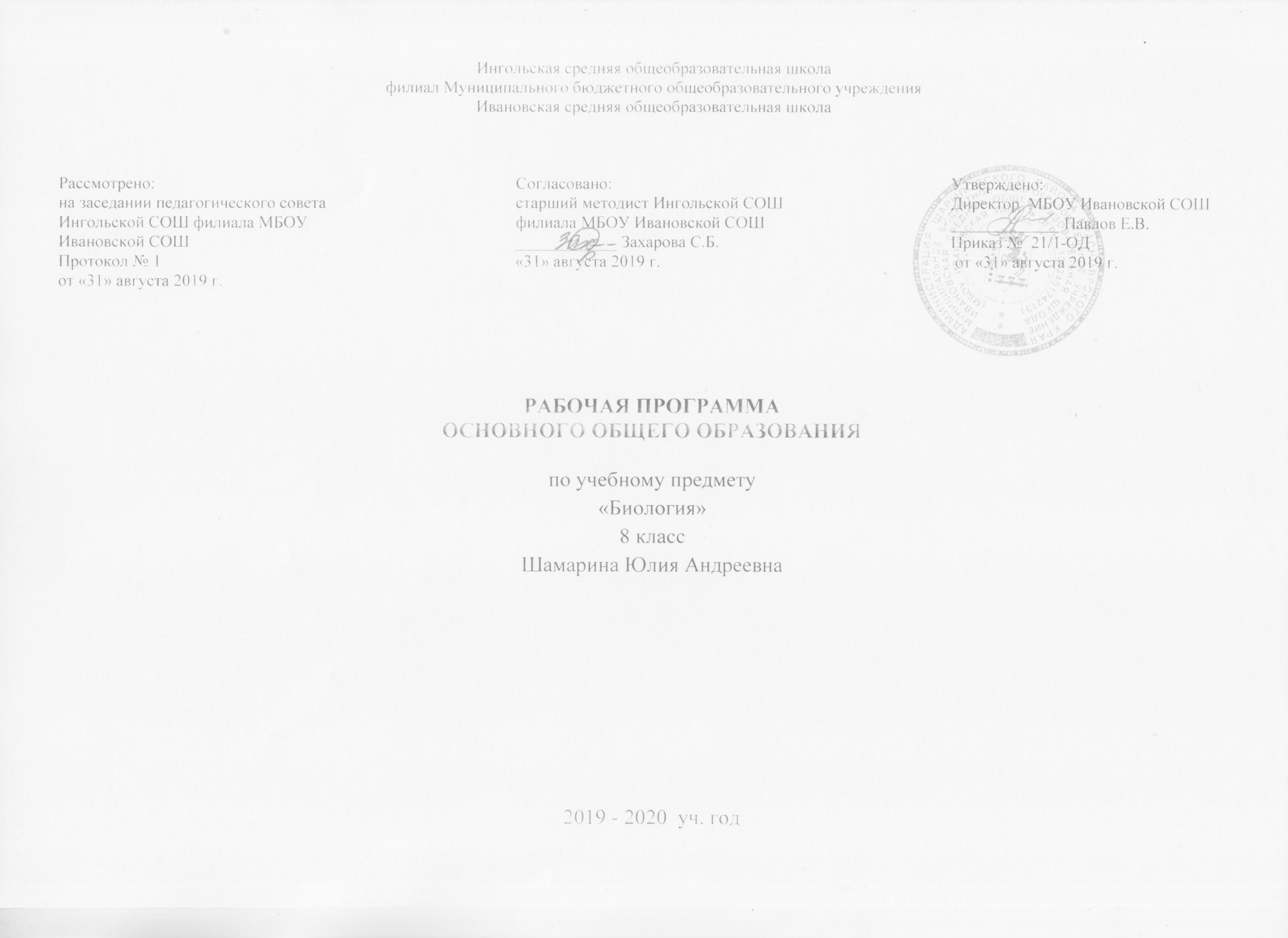 ПЛАНИРУЕМЫЕ РЕЗУЛЬТАТЫ ОСВОЕНИЯ УЧЕБНОГО ПРЕДМЕТАЛичностными результатами освоения основной программы по биологии учащимися  8 класса являются:1. Знание основных принципов и правил отношения к живой природе, основ здорового образа жизни и здоровьесберегающих технологий;2. реализация установок здорового образа жизни;3. формирование познавательных интересов и мотивов, направленных на изучение живой природы; интеллектуальных умений (доказывать, строить суждения, анализировать, сравнивать, делать выводы и др.); эстетического отношения к живым объектам.Метапредметными результатами освоения основной программы по биологии учащимися  8 класса являются:-овладение составляющими исследовательской и проектной деятельности, включая умения видеть проблему, ставить вопросы, выдвигать гипотезы, давать определения понятиям, классифицировать, наблюдать, проводить эксперименты, делать выводы и заключения, структурировать материал, объяснять, доказывать, защищать свои идеи;-умение работать с разными источниками биологической информации: находить биологическую информацию в различных источниках (тексте учебника, научно-популярной литературе, биологических словарях и справочниках), анализировать и оценивать информацию, преобразовывать информацию из одной формы в другую;-способность выбирать целевые и смысловые установки в своих действиях и поступках по отношению к живой природе, здоровью своему и окружающих;-умение адекватно использовать речевые средства для дискуссии и аргументации своей позиции, сравнивать разные точки зрения, аргументировать свою точку зрения, отстаивать свою позицию.Предметными   результатами   освоения основной программы по биологии учащимися  8 класса являются:1. В познавательной (интеллектуальной) сфере:-выделение существенных признаков биологических объектов (отличительных признаков живых организмов; клеток и организмов растений, животных, грибов и бактерий; организма человека; видов, экосистем; биосферы) и процессов (обмен веществ и превращение энергии, питание, дыхание, выделение, транспорт веществ, рост, развитие, размножение, регуляция жизнедеятельности организма; круговорот веществ и превращение энергии в экосистемах);-приведение доказательств (аргументация) родства человека с млекопитающими животными; взаимосвязи человека и окружающей среды; зависимости здоровья человека от состояния окружающей среды; необходимости защиты окружающей среды; соблюдения мер профилактики заболеваний, вызываемых растениями, животными, бактериями, грибами и вирусами, травматизма, стрессов, ВИЧ-инфекции, вредных привычек, нарушения осанки, зрения, слуха, инфекционных и простудных заболеваний;-классификация — определение принадлежности биологических объектов к определенной систематической группе;-объяснение роли биологии в практической деятельности людей; места и роли человека в природе; родства, общности происхождения и эволюции растений и животных (на примере сопоставления отдельных групп); роли различных организмов в жизни человека; значения биологического разнообразия для сохранения биосферы; механизмов наследственности и изменчивости, проявления наследственных заболеваний у человека, видообразования и приспособленности;-различение на таблицах частей и органоидов клетки, органов и систем органов человека; на живых объектах и таблицах органов цветкового растения, органов и систем органов животных, растений разных отделов, животных отдельных типов и классов; наиболее распространенных растений и домашних животных; съедобных и ядовитых грибов; опасных для человека растений и животных;-сравнение биологических объектов и процессов, умение делать выводы и умозаключения на основе сравнения;-выявление изменчивости организмов; приспособлений организмов к среде обитания; типов взаимодействия разных видов в экосистеме; взаимосвязей между особенностями строения клеток, тканей, органов, систем органов и их функциями;-овладение методами биологической науки: наблюдение и описание биологических объектов и процессов; постановка биологических экспериментов и объяснение их результатов.2.        В ценностно-ориентационной сфере:-знание основных правил поведения в природе и основ здорового образа жизни;-анализ и оценка последствий деятельности человека в природе, влияния факторов риска на здоровье человека.3.        В сфере трудовой деятельности:-знание и соблюдение правил работы в кабинете биологии;-соблюдение правил работы с биологическими приборами и инструментами (препаровальные иглы, скальпели, лупы, микроскопы).4.        В сфере физической деятельности:освоение приемов оказания первой помощи при отравлении ядовитыми грибами, растения укусах животных, простудных заболеваниях, ожогах, обморожениях, травмах, спасении утопающего; рациональной организации труда и отдыха, выращивания и размножения культурных растений и домашних животных, ухода за ними; проведения наблюдений за состоянием собственного организма.5.        В эстетической сфере:овладение умением оценивать с эстетической точки зрения объекты живой природы.Выпускник научится:выделять существенные признаки биологических объектов и процессов, характерных для живых организмов;аргументировать, приводить доказательства родства различных таксонов, животных, аргументировать, приводить доказательства различий растений, животных, грибов и бактерий;классифицировать биологические объекты на основе определения их принадлежности к определенной систематической группе;раскрывать роль биологии в практической деятельности людей; роль различных организмов в жизни человека;объяснять общность происхождения и эволюции систематических групп и животных на примерах сопоставления биологических объектов;выявлять примеры и раскрывать сущность приспособленности организмов к среде обитания;различать по внешнему виду, схемам и описаниям реальные биологические объекты или их изображения, выявлять отличительные признаки биологических объектов;сравнивать биологические объекты, процессы жизнедеятельности; делать выводы и умозаключения на основе сравнения;устанавливать взаимосвязи между особенностями строения и функциями клеток и тканей, органов и систем органов;использовать методы биологической науки: наблюдать и описывать биологические объекты и процессы; ставить биологические эксперименты и объяснять их результаты;знать и аргументировать основные правила поведения в природе; анализировать и оценивать последствия деятельности человека в природе;описывать и использовать приемы выращивания и размножения домашних животных, ухода за ними;знать и соблюдать правила работы в кабинете биологии.Выпускник получит возможность научиться:находить информацию о растениях, животных, грибах и бактериях в научно – популярной литературе, биологических словарях,  правочниках, интернет - ресурсе, анализировать и оценивать ее, переводить из одной формы в другую;основам исследовательской и проектной деятельности по изучению организмов различных царств живой природы, включая умения формулировать задачи, представлять работу на защиту и защищать ее; использовать приемы оказания первой помощи при укусах животных;ориентироваться в системе моральных норм и ценностей по отношению к объектам живой природы (признание высокой ценности жизни во всех ее проявлениях, экологическое сознание, эмоционально-ценностное отношение к объектам живой природы);осознанно использовать знания основных правил поведения в природе; выбирать целевые и смысловые установки в своих действиях и поступках по отношению к живой природе;создавать собственные письменные и устные сообщения о растениях, животных, бактериях и грибах, на основе нескольких источников информации, сопровождать выступление презентацией, учитывая особенности аудитории сверстников;работать в группе сверстников при решении познавательных задач, связанных с изучением особенностей строения и жизнедеятельности растений, животных, грибов и бактерий, планировать совместную деятельность, учитывать мнения окружающих и адекватно оценивать собственный вклад в деятельность группы.СОДЕРЖАНИЕ УЧЕБНОГО ПРЕДМЕТАРаздел 1. Место человека в системе органического мира (2 ч)Человек как часть живой природы. Место человека в системе органического мира. Черты сходства человека и животных. Сходство и различия человека и человекообразных обезьян. Человек разумный.Раздел 2. Происхождение человека (2 ч)Биологические и социальные факторы антропосоциогенеза. Этапы антропогенеза и факторы становления человека. Расы человека, их происхождение и единство.Раздел 3. Краткая история развития знаний о строении и функциях организма человека (1 ч)Науки о человеке: анатомия, физиология, гигиена. Великие анатомы и физиологи: Гиппократ, Клавдий Гален, Андреас Везалий.Раздел 4. Общий обзор строения и функций организма человека (5 ч)Клеточное строение организма. Ткани: эпителиальные, соединительные, мышечные, нервная. Органы человеческого организма. Системы органов. Взаимосвязь органов и систем органов как основа гомеостаза.Раздел 5. Координация и регуляция (12 ч)Гуморальная регуляция. Железы внутренней секреции. Гормоны и их роль в обменных процессах. Нервно-гуморальная регуляция.Раздел 6. Опора и движение (7 ч)Скелет человека, его отделы: осевой скелет, скелет поясов конечностей. Особенности скелета человека, связанные с трудовой деятельностью и прямохождением. Состав и строение костей: трубчатые губчатые кости. Рост костей. Возрастные изменения в строении костей. Типы соединения костей. Заболевания опорно-двигательной системы и их профилактика. Мышечная система. Строение и развитие мышц. Основные группы мышц, их функции. Работа мышц; статическая и динамическая нагрузки. Роль нервной системы в регуляции работы мышц. Утомление мышц, роль активного отдыха в восстановлении активности мышечной ткани. Значение физической культуры и режима труда для правильного формирования опорно-двигательной системы.Раздел 7. Внутренняя среда организма (4 ч)Понятие «внутренняя среда». Тканевая жидкость. Кровь, её состав и значение в обеспечении жизнедеятельности организма. Клеточные элементы крови: эритроциты, лейкоциты, тромбоциты. Плазма крови. Свёртывание крови. Группы крови. Лимфа. Иммунитет. Инфекционные заболевания. Предупредительные прививки. Переливание крови. Донорство. Значение работ Л. Пастера и И. И. Мечникова в области иммунитета.Раздел 8. Транспорт веществ (3 ч)Сердце, его строение и регуляция деятельности. Большой и малый круги кровообращения. Лимфообращение. Движение крови по сосудам. Кровяное давление. Заболевания органов кровообращения, их предупреждение.Раздел 9. Дыхание (4 ч)Потребность организма человека в кислороде воздуха. Органы дыхания, их строение. Дыхательные движения. Газообмен в лёгких, тканях. Перенос газов эритроцитами и плазмой крови. Регуляция дыхания. Искусственное дыхание. Голосовой аппарат.Раздел 10. Пищеварение (5 ч)Питательные вещества и пищевые продукты. Потребность человека в пище и питательных веществах. Витамины. Пищеварение. Строение и функции органов пищеварения. Пищеварительные железы: печень и поджелудочная железа. Этапы процессов пищеварения. Исследования И. П. Павлова в области пищеварения.Раздел 11. Обмен веществ и энергии (3 ч)Общая характеристика обмена веществ и энергии. Пластический и энергетический обмен, их взаимосвязь.Витамины, их роль в обмене веществ. Гиповитаминоз. Гипервитаминоз.Раздел 12. Выделение (2 ч)Конечные продукты обмена веществ. Органы выделения. Почки, их строение и функции. Образование мочи. Роль кожи в выведении из организма продуктов обмена веществ.Раздел 13. Покровы тела (2 ч)Строение и функции кожи. Роль кожи в теплорегуляции. Закаливание. Гигиенические требования к одежде, обуви. Заболевания кожи и их предупреждение.Раздел 14. Размножение и развитие (7 ч)Система органов размножения: строение и гигиена. Оплодотворение. Внутриутробное развитие, роды. Лактация. Рост и развитие ребёнка. Планирование семьи.Раздел 15. Высшая нервная деятельность (6 ч)Рефлекс — основа нервной деятельности. Исследования И. М. Сеченова, И. П. Павлова, А. А. Ухтомского, П. К. Анохина. Виды рефлексов. Формы поведения. Особенности высшей нервной деятельности и поведения человека. Познавательные процессы. Торможение. Типы нервной системы. Речь. Мышление. Сознание. Биологические ритмы. Сон, его значение и гигиена. Гигиена умственного труда. Память. Эмоции. Особенности психики человека.Раздел 16. Человек и его здоровье (3 ч)Соблюдение санитарно-гигиенических норм и правил здорового образа жизни. Оказание первой доврачебной помощи при кровотечении, отравлении угарным газом, спасении утопающего, травмах, ожогах, обморожении. Укрепление здоровья: двигательная активность, закаливание. Факторы риска: стрессы, гиподинамия, переутомление. Вредные привычки, их влияние на здоровье человека. Человек и окружающая среда. Окружающая среда как источник веществ и энергии. Среда обитания. Правила поведения человека в окружающей среде. Контрольные работыТематическое  планирование. 8 класс1Эволюция человека. Общий обзор строения и функций  организма человека.2Координация и регуляция. Опора и движение.3Внутренняя среда организма. Транспорт веществ. Дыхание. Пищеварение. 4Промежуточная аттестация.Практические работы Практические работы Изучение микроскопического строения тканей Выявление влияния статической и динамической работы на утомление мышцИзучение  микроскопического  строения кровиОпределение пульса и подсчет числа сердечных сокращенийИзмерение кровяного давленияВоздействие слюны на крахмалИзучение приемов остановки капиллярного, артериального и венозного кровотеченийАнализ и оценка влияния на здоровье человека факторов окружающей среды Лабораторные работы Лабораторные работы Изучение головного мозга человека (по муляжам)Строение и работа органа зренияИзучение изменения размера зрачкаИзучение внешнего строения костейИзмерение массы и роста своего организмаОпределение частоты дыханияОпределение норм рационального питанияОпределение гармоничности физического развития. Выявление нарушений осанки и наличия плоскостопия№ п/пДатаКол-во часовТема урокаПримечаниеРаздел 1. Место человека в системе органического мира -  2  часа103.091Место человека в системе органического мираВыучить классификацию человека.206.091Особенности человекаСтр.5 РТ № 1-3Раздел 2.Происхождение человека -2 часа310.091Происхождение человека. Этапы его становления.Стр. 5-11РТ. № 4,5413.091Расы человека, их происхождение и единствоСтр. 12-17 таблицаРаздел 3. История развития знаний о строении и функциях организма человека  - 1 час 517.091Краткая история знаний о человеке.  Науки, изучающие человека.Стр. 18-20РТ № 10 Стр. 21 – 30, РТ тест Раздел 4. Общий обзор строения и функций организма человека – 5 часов 620.091Клеточное строение организмаВыучить органоиды клетки725.091Основные органоиды клетки. Стр. 31 – 33 РТ № 18826.091Ткани. ПР№1. Изучение микроскопического строения тканейСтр. 34 – 39 прочитать901.101Системы органовСтр. 40-43 закончить таблицу1004.101Обобщение знаний о клетке.РТ стр. 25 тестРаздел 5. Координация и регуляция – 12 часов1108.101Гуморальная регуляция организма. Железы внутренней секреции. Стр. 46 – 48. РТ № 37, 381211.101Роль гормонов в обменных процессах.Стр. 48-53 таблица1315.101Нервная регуляция. Строение и значение нервной системыСтр. 54- 59, рефлекторная дуга1418.101Контрольная работа №1 по теме: «Эволюция человека. Общий обзор строения и функций  организма человека»повторение1522.101Спинной мозгСтр.60 – 63, строение спинного мозга1625.101Строение и функции головного мозга ЛР№1 Изучение головного мозга человека (по муляжам)Стр.63 – 69 РТ № 56, 571705.111Особенности полушарий большого мозга. Связь коры больших полушарий с другими отделами головного мозгаСтр. 70 – 75. Сообщения 1808.111Анализаторы (органы чувств), их строения и функции. Зрительный анализатор. ЛР№2  Строение и работа органа зрения Стр. 76 выучить строение зрительного анализатора1912.111Зрительный анализатор. ЛР №3  Изучение изменения размера зрачкаСтр. 77 – 83. строение зрительного анализатора2015.111Анализаторы слуха и равновесия.Стр. 84-90Строение слухового анализатора2119.111Кожно-мышечная чувствительность. Обоняние. Вкус.Стр. 91 – 99, повторить все анализаторы2222.111Чувствительность анализаторов. Взаимодействие анализаторов, их взаимозаменяемость.  Обобщение знаний об органах чувств. повторениеРаздел 6. Опора и движение – 7 часов2325.111Аппарат опоры и движения, его функции. Стр. 100 – 107 выучить скелет2428.111Скелет человека, его значение и строение.Стр. 108-115 РТ любые 3 задания стр. 65-682503.121Строение и свойства костей. Типы соединения костей. ЛР№4 Изучение внешнего строения костейСтр. 100 – 115 сообщения2606.121Первая помощь при растяжении связок, вывихах суставов, переломах костей.повторение2710.121Мышцы, их строение и функции. ЛР№5 Измерение массы и роста своего организмаСтр. 116-121 РТ № 1062813.121Работа мышц. ПР№2 Выявление влияния статической и динамической работы на утомление мышцСтр. 122 – 126 подготовка к КР, РТ тест стр. 702917.121Контрольная работа №2 по теме: «Координация и регуляция. Опора и движение»повторениеРаздел 7. Внутренняя среда организма – 4 часа3020.121Внутренняя среда организма и ее значение. Стр. 127 – 128, вывод3124.121Плазма крови, ее состав. Форменные элементы крови (эритроциты, лейкоциты, тромбоциты), их строение, функции. ПР№3 Изучение  микроскопического  строения кровиСтр. 128 – 135 стр. 135 вопросы 8,93227.121Иммунитет.Стр. 136 - 1393314.011 Группы крови. Переливание крови. Донорство. Резус-фактор.Стр. 139- 145, схема переливания кровиРаздел 8. Транспорт веществ – 3 часа3417.011Движение крови и лимфы в организме. Органы кровообращения.Стр. 146 – 150 вопросы 6,7 стр. 1503521.011Работа сердца ПР№4 Определение пульса и подсчет числа сердечных сокращенийСтр. 151 – 154 РТ стр. 84 № 1283624.011Движение крови по сосудам ПР№5 Измерение кровяного давления Стр. 155 – 159 РТ стр. 87 тестРаздел 9. Дыхание – 4 часа3728.011Потребность организма человека в кислороде. Строение органов дыхания.Выучить органы дыхания, стр. 160 - 1633831.011Строение легких. Газообмен в легких и тканях.Стр. 164 – 166 РТ №147, 1483904.021Дыхательные движения. Жизненная емкость легких. ЛР№6 Определение частоты дыханияСтр. 166-173, Сообщения «Заболевания органов дыхания»4007.021Регуляция дыхания. Заболевания органов дыхания, их предупреждение. Повторение, РТ тест стр. 96Раздел 10. Пищеварение – 5 часов 4111.021Пищевые продукты. Питательные вещества и их превращения в организме. Стр. 173 – 175, рис. на стр. 1764214.021Строение и функции пищеварительной системы. ПР №6 Воздействие слюны — на крахмал.Стр. 176-180, выучить строение пищеварительной системы4318.021Пищеварение в желудке.  Пищеварение в кишечнике. Всасывание питательных веществ.Стр. 182 – 188 РТ № 167, 1684421.021Гигиена питания. Профилактика желудочно-кишечных заболеваний. Тест стр. 107 в РТ4525.021Контрольная работа №3 по теме: «Внутренняя среда организма. Транспорт веществ. Дыхание. Пищеварение».повторениеРаздел 11. Обмен веществ и энергии – 3 часа4628.021Обмен веществ и энергии .Стр. 189 – 195 Сообщения о витаминах4703.031Витамины.Стр. 196-199 РТ № 1754806.031Рациональное питание. ЛР№7 Определение норм рационального питанияРТ тест на стр. 113 повторениеРаздел 12. Выделение – 2 часа4910.031Выделение. Строение и работа почек.Стр. 201 – 206 РТ № 180,1815013.031Заболевания почек, их предупреждение.РТ тест на стр. 119, повторениеРаздел 13. Покровы тела – 2 часа5117.031Строение и функции кожи. Гигиена кожи.Стр. 207 – 210 вопросы 4,5 стр. 2105220.031Роль кожи в терморегуляции организма. Закаливание организма. Правила гигиены кожи.Раздел 14. Размножение и развитие – 7 часов 5331.031Половая система человека.Стр.214-218 стр. 221 вопросы5,65403.041Внутриутробное развитие, роды, лактация.Стр. 218- 221 стр. 1935507.041Возрастные процессы. Половое созревание.Стр. 227 – 230 РТ тест на стр. 1295610.041Наследственные и врожденные заболевания Стр. 276-2775714.041Мочеполовые инфекции, меры их предупреждения.Стр. 222 – 226 вопросы 1,2 стр. 2255817.041Инфекции, передающиеся половым путем, их профилактика. ВИЧ.Сообщения591Вредное влияние на развитие организма курения, алкоголя, наркотиков.Стр. 274-27621.04Раздел 15. Высшая нервная деятельность – 8 часов6024.041Промежуточная аттестация.повторение6128.041Поведение человека. Рефлекс – основа нервной деятельности, его виды.Стр. 232 – 240 РТ № 203, 2046208.051Биологические ритмы. Сон, его значение. Гигиена сна.Стр. 241 - 2446312.051Особенности высшей нервной деятельности человека. Познавательные процессы.Стр. 245 – 247 РТ№ 2116415.051Способности и одаренность.Дополнительный материал6519.051Межличностные отношения. Роль обучения и воспитания в развитии поведения и психики человекаСтр. 259 – 261 тест на стр. 141Раздел 16. Человек и его здоровье – 3 часа6622.051Соблюдение санитарно-гигиенических норм. ПР№7 Изучение приемов остановки капиллярного, артериального и венозного кровотеченийСтр. 262 - 2676726.051Укрепление здоровья. ЛР№8 Определение гармоничности физического развития. Выявление нарушений осанки и наличия плоскостопия.Стр. 2896828.051Человек и окружающая среда. ПР№8 Анализ и оценка влияния на здоровье человека факторов окружающей средыСтр. 267-273